S E N S I T I V ECabinet Economic Development Committee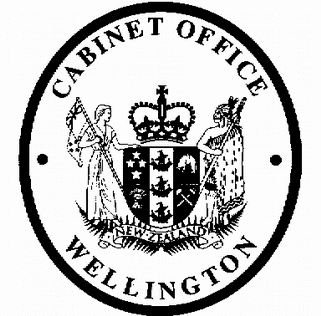 Minute of DecisionDEV-19-MIN-0336This document contains information for the New Zealand Cabinet. It must be treated in confidence and handled in accordance with any security classification, or other endorsement. The information can only be released, including under the Official Information Act 1982, by persons with the appropriate authority.Purchase Price Allocation: Release of Officials' Issues PaperPortfolio	RevenueOn 4 December 2019, the Cabinet Economic Development Committee:agreed to the release of the officials’ issues paper on purchase price allocation (the issues paper), attached to the submission under DEV-19-SUB-0336, on 10 December 2019;authorised the Minister of Revenue to approve any final technical amendments to the issues paper before its release;noted that the changes suggested in the issues paper could raise approximately s 9(2)(f)(iv) over the forecast period;authorised the Minister of Finance and the Minister of Revenue to make final policy decisions following the consultation.Janine Harvey Committee SecretaryPresent:	Officials present from:Rt Hon Winston Peters Hon Kelvin DavisHon Grant Robertson (Chair) Hon David ParkerHon Nanaia Mahuta Hon Jenny Salesa Hon Kris Faafoi Hon Shane Jones Hon Willie Jackson Hon James Shaw Hon Eugenie SageOffice of the Prime Minister Officials Committee for DEVHard-copy distribution:Minister of RevenueS E N S I T I V E